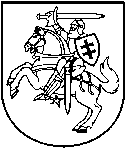 LIETUVOS RESPUBLIKOS APLINKOS MINISTRASĮSAKYMASDĖL Paukščių apsaugai svarbių teritorijų NUSTATYmo 2014 m. kovo 14 d. Nr. D1-281Vilnius
Vadovaudamasis Lietuvos Respublikos saugomų teritorijų įstatymo 241 straipsnio 5 dalimi, Lietuvos Respublikos Vyriausybės 2002 m. balandžio 10 d. nutarimo Nr. 503 „Dėl įgaliojimų suteikimo įgyvendinant Lietuvos Respublikos saugomų teritorijų įstatymą“ 1.32.5 papunkčiu, Bendraisiais buveinių ar paukščių apsaugai svarbių teritorijų nuostatais, patvirtintais Lietuvos Respublikos Vyriausybės 2004 m. kovo 15 d. nutarimu Nr. 276 „Dėl Bendrųjų buveinių ar paukščių apsaugai svarbių teritorijų nuostatų patvirtinimo“, ir įgyvendindamas 2009 m. lapkričio 30 d. Europos Parlamento ir Tarybos direktyvos 2009/147/EB dėl laukinių paukščių apsaugos (konsoliduota redakcija) (OL 2010 L 20, p.7) nuostatas:t v i r t i n u Paukščių apsaugai svarbių teritorijų sąrašą (pridedama).Aplinkos ministras	Valentinas MazuronisPATVIRTINTALietuvos Respublikos aplinkos ministro
2014 m. kovo 14 d. įsakymu Nr. D1-281paukščių apsaugai svarbiŲ teritorijŲ SĄRAŠAS____________________Eil. Nr.Paukščių apsaugai svarbi teritorijaSavivaldybės pavadinimasKodas Europos ekologinio tinklo „Natura 2000“ duomenų bazėjeApsaugos prioritetai – aptinkamos europinės svarbos saugomos paukščių rūšys; teritorijos svarba migruojantiems paukščiamsPaukščių apsaugai svarbios teritorijos ribos1.Adutiškio–Guntauninkų miškaiIgnalinos r., Švenčionių r.LTSVEB008juodieji gandrai (Ciconia nigra), vapsvaėdžiai (Pernis apivorus), tetervinai (Tetrao tetrix), uralinės pelėdos (Strix uralensis), pilkosios meletos (Picus canus), tripirščiai geniai (Picoides tridactylus)paukščių apsaugai svarbios teritorijos ribos sutampa su Adutiškio–Guntauninkų miškų biosferos poligono ribomis, patvirtintomis Lietuvos Respublikos aplinkos ministro 2004 m. gruodžio 10 d. įsakymu Nr. D1-629 „Dėl Adutiškio-Guntauninkų miškų, Gedžiūnų miško, Gubernijos miško, Padauguvos miško, Plinkšių miško, Rūdninkų girios, Šimonių girios, Taujėnų-Užulėnio miškų ir Žaliosios girios biosferos poligonų įsteigimo, jų nuostatų ir ribų patvirtinimo“2.Apšės upės slėnisSkuodo r. LTSKUB001griežlės (Crex crex)paukščių apsaugai svarbios teritorijos ribos sutampa su Apšės biosferos poligono ribomis, patvirtintomis Lietuvos Respublikos aplinkos ministro 2004 m. gruodžio 22 d. įsakymu Nr. D1-661 „Dėl Apšės, Baltosios Vokės, Birvėtos, Svylos ir Vasaknų biosferos poligonų įsteigimo, jų nuostatų ir ribų patvirtinimo“3.Asvejos ežerynasMolėtų r., Švenčionių r., Vilniaus r.LTSVEB005juodieji pesliai (Milvus migrans), lėliai (Caprimulgus europaeus)paukščių apsaugai svarbios teritorijos ribos sutampa su patvirtintomis Asvejos regioninio parko ribomis, patvirtintomis Lietuvos Respublikos Vyriausybės 2009 m. gegužės 6 d. nutarimu Nr. 375 „Dėl Asvejos regioninio parko ir jo zonų bei buferinės apsaugos zonos ribų plano patvirtinimo“, išskyrus šio parko rekreacinio ir kitos (gyvenamosios) paskirties prioriteto funkcines zonas4.Aukštojo tyro pelkėRietavoLTPLUB003dirviniai sėjikai (Pluvialis apricaria), tikučiai (Tringa glareola)paukščių apsaugai svarbios teritorijos ribos sutampa su Aukštojo tyro telmologinio draustinio ribomis, patvirtintomis Lietuvos Respublikos Vyriausybės 2011 m. kovo 23 d. nutarimu Nr. 351 „Dėl valstybinių Alių, Didžiosios girios (Aukštojo tyro I), Diržamenių, Gegužinės, Geidukonių, Kazimieravos telmologinių draustinių įsteigimo, jų ribų planų, nuostatų ir valstybinio Aukštojo tyro telmologinio draustinio ribų plano ir nuostatų patvirtinimo“ 5.Babtų–Varluvos miškaiKauno r.LTKAUB006vidutiniai margieji geniai (Dendrocopos medius), baltnugariai geniai (Dendrocopos leucotos)paukščių apsaugai svarbios teritorijos ribos sutampa su Babtų–Varluvos miškų biosferos poligono ribomis, patvirtintomis Lietuvos Respublikos aplinkos ministro 2004 m. lapkričio 15 d. įsakymu Nr. D1-590 „Dėl Babtų-Varluvos miškų, Balbieriškio miško, Biržų girios ir Būdos-Pravieniškių miškų biosferos poligonų įsteigimo, Biosferos poligonų nuostatų bei biosferos poligonų ribų patvirtinimo“6.Balbieriškio miškasPrienų r.LTPRIB003vidutiniai margieji geniai (Dendrocopos medius)paukščių apsaugai svarbios teritorijos ribos sutampa su Balbieriškio miško biosferos poligono ribomis, patvirtintomis Lietuvos Respublikos aplinkos ministro 2004 m. lapkričio 15 d. įsakymu Nr. D1-590 „Dėl Babtų-Varluvos miškų, Balbieriškio miško, Biržų girios ir Būdos-Pravieniškių miškų biosferos poligonų įsteigimo, Biosferos poligonų nuostatų bei biosferos poligonų ribų patvirtinimo“7.Baltijos jūros priekrantė__LTPALB001sibirinių gagų (Polysticta stelleri), klykuolių (Bucephala clangula), didžiųjų dančiasnapių (Mergus merganser) ir mažųjų kirų (Larus minutus) žiemojimo ir migracinių sankaupų vietapaukščių apsaugai svarbios teritorijos ribos nustatomos pagal planą (1 priedas)8.Baltosios Vokės šlapžemėsŠalčininkų r., Trakų r., Vilniaus r.LTSALB003mėlyngurklės (Luscinia svecica)paukščių apsaugai svarbios teritorijos ribos sutampa su Baltosios Vokės biosferos poligono ribomis, patvirtintomis Lietuvos Respublikos aplinkos ministro 2004 m. gruodžio 22 d. įsakymu Nr. D1-661 „Dėl Apšės, Baltosios Vokės, Birvėtos, Svylos ir Vasaknų biosferos poligonų įsteigimo, jų nuostatų ir ribų patvirtinimo“9.Birvėtos šlapžemėsIgnalinos r.LTIGNB001gulbės giesmininkės (Cygnus cygnus), švygždos (Porzana porzana), griežlės (Crex crex), gaidukai (Philomachus pugnax); migruojančių baltakakčių žąsų (Anser albifrons) sankaupų vietapaukščių apsaugai svarbios teritorijos ribos sutampa su Birvėtos biosferos poligono ribomis, patvirtintomis Lietuvos Respublikos aplinkos ministro 2004 m. gruodžio 22 d. įsakymu Nr. D1-661 „Dėl Apšės, Baltosios Vokės, Birvėtos, Svylos ir Vasaknų biosferos poligonų įsteigimo, jų nuostatų ir ribų patvirtinimo“10.Biržulio–Stervo pelkių kompleksasTelšių r.LTTELB001didieji baubliai (Botaurus stellaris), pievinės lingės (Circus pygargus), švygždos (Porzana porzana), plovinės vištelės (Porzana parva), juodosios žuvėdros (Chlidonias niger), mėlyngurklės (Luscinia svecica)paukščių apsaugai svarbios teritorijos ribos nustatomos pagal planą (2 priedas)11.Biržų giria Biržų r.LTBIRB001juodieji gandrai (Ciconia nigra), mažieji ereliai rėksniai (Aquila pomarina), jerubės (Bonasa bonasia), griežlės (Crex crex), gervės (Grus grus), uralinės pelėdos (Strix uralensis), žvirblinės pelėdos (Glaucidium passerinum), pilkosios meletos (Picus canus), tripirščiai geniai (Picoides tridactylus)paukščių apsaugai svarbios teritorijos ribos sutampa su Biržų girios biosferos poligono ribomis, patvirtintomis Lietuvos Respublikos aplinkos ministro 2004 m. lapkričio 15 d. įsakymu Nr. D1-590 „Dėl Babtų-Varluvos miškų, Balbieriškio miško, Biržų girios ir Būdos-Pravieniškių miškų biosferos poligonų įsteigimo, Biosferos poligonų nuostatų bei biosferos poligonų ribų patvirtinimo“12.Blinstrubiškio miškasRaseinių r.LTRASB002jūriniai ereliai (Haliaeetus albicilla)paukščių apsaugai svarbios teritorijos ribos sutampa su Blinstrubiškio miško biosferos poligono ribomis, patvirtintomis Lietuvos Respublikos aplinkos ministro 2005 m. lapkričio 8 d. įsakymu Nr. D1-531 „Dėl Blinstrubiškio miško, Dotnuvos-Josvainių miškų, Labūnavos miško ir Lančiūnavos miško biosferos poligonų įsteigimo, jų nuostatų ir ribų planų patvirtinimo“13.Būdos–Pravieniškių miškaiKaišiadorių r.LTKAIB006vapsvaėdžiai (Pernis apivorus), jerubės (Bonasa bonasia), gervės (Grus grus), žvirblinės pelėdos (Glaucidium passerinum), juodosios meletos (Dryocopus martius), vidutiniai margieji geniai (Dendrocopos medius), baltnugariai geniai (Dendrocopos leucotos), tripirščiai geniai (Picoides tridactylus)paukščių apsaugai svarbios teritorijos ribos sutampa su Būdos–Pravieniškių miškų biosferos poligono ribomis, patvirtintomis Lietuvos Respublikos aplinkos ministro 2004 m. lapkričio 15 d. įsakymu Nr. D1-590 „Dėl Babtų-Varluvos miškų, Balbieriškio miško, Biržų girios ir Būdos-Pravieniškių miškų biosferos poligonų įsteigimo, Biosferos poligonų nuostatų bei biosferos poligonų ribų patvirtinimo“14.Čedaso ežeras ir jo apyežerės Rokiškio r.LTROKB001plovinės vištelės (Porzana parva), juodosios žuvėdros (Chlidonias niger)paukščių apsaugai svarbios teritorijos ribos sutampa su Čedaso ornitologinio draustinio ribomis, patvirtintomis Lietuvos Respublikos Vyriausybės 2005 m. kovo 30 d. nutarimu Nr. 336 „Dėl valstybinių Čedaso, Kazimieravo, Niedaus, Senosios Rusnės ornitologinių draustinių ir Svencelės pievų botaninio-zoologinio draustinių įsteigimo ir jų ribų planų patvirtinimo“15.Čepkelių pelkėVarėnos r.LTVARB002tetervinai (Tetrao tetrix), kurtiniai (Tetrao urogallus), gervės (Grus grus), dirviniai sėjikai (Pluvialis apricaria), tikučiai (Tringa glareola), lututės (Aegolius funereus), pilkosios meletos (Picus canus), tripirščiai geniai (Picoides tridactylus)paukščių apsaugai svarbios teritorijos ribos sutampa su Čepkelių valstybinio rezervato ribomis, patvirtintomis Lietuvos TSR Ministrų Tarybos 1975 m. rugsėjo 25 d. nutarimu Nr. 34516.Dainavos giriaAlytaus r., Druskininkų, Lazdijų r., Varėnos r.LTVARB005tetervinai (Tetrao tetrix), kurtiniai (Tetrao urogallus), lututės (Aegolius funereus), lėliai (Caprimulgus europaeus), žalvarniai (Coracias garrulus), ligutės (Lullula arborea), tulžiai (Alcedo atthis)paukščių apsaugai svarbios teritorijos ribos sutampa su Dzūkijos nacionalinio parko ribomis, patvirtintomis Lietuvos Respublikos Aukščiausios Tarybos 1991 m. balandžio 23 d. nutarimu Nr. I-1244 „Dėl Dzūkijos, Kuršių nerijos, Žemaitijos nacionalinių parkų, Trakų istorinio nacionalinio parko ir Viešvilės valstybinio rezervato įsteigimo“, išskyrus šio parko Merkinės geomorfologinį ir Merkinės urbanistinį draustinius, rekreacinio, žemės ūkio ir kitos (gyvenamosios) paskirties prioriteto funkcines zonas17.Dysnų ir Dysnykščio apyežerių šlapžemių kompleksasIgnalinos r.LTIGNB004didieji baubliai (Botaurus stellaris), griežlės (Crex crex), paukščių apsaugai svarbios teritorijos ribos nustatomos pagal planą (3 priedas)18.Dotnuvos–Josvainių miškaiKėdainių r.LTKEDB003juodieji gandrai (Ciconia nigra), vidutiniai margieji geniai (Dendrocopos medius)paukščių apsaugai svarbios teritorijos ribos sutampa su Dotnuvos–Josvainių miškų biosferos poligono ribomis, patvirtintomis Lietuvos Respublikos aplinkos ministro 2005 m. lapkričio 8 d. įsakymu Nr. D1-531 „Dėl Blinstrubiškio miško, Dotnuvos-Josvainių miškų, Labūnavos miško ir Lančiūnavos miško biosferos poligonų įsteigimo, jų nuostatų ir ribų planų patvirtinimo“19.Drūkšių ežerasIgnalinos r., Zarasų r.LTZARB003didieji baubliai (Botaurus stellaris), didieji baltieji garniai (Egretta alba)paukščių apsaugai svarbios teritorijos ribos nustatomos pagal planą (4 priedas)20.Dubysos upės slėnisJurbarko r.,Kauno r.,Raseinių r.LTRASB001griežlės (Crex crex), tulžiai (Alcedo atthis)paukščių apsaugai svarbios teritorijos ribos nustatomos pagal planą (5 priedas)21.Erlos ir Salanto upių senslėniaiKretingos r., Skuodo r.LTSKUB002griežlės (Crex crex)paukščių apsaugai svarbios teritorijos ribos nustatomos pagal planą (6 priedas)22.Gedžiūnų miškasJoniškio r., Pakruojo r.LTPAKB002mažieji ereliai rėksniai (Aquila pomarina)paukščių apsaugai svarbios teritorijos ribos sutampa su Gedžiūnų miško biosferos poligono ribomis, patvirtintomis Lietuvos Respublikos aplinkos ministro 2004 m. gruodžio 10 d. įsakymu Nr. D1-629 „Dėl Adutiškio-Guntauninkų miškų, Gedžiūnų miško, Gubernijos miško, Padauguvos miško, Plinkšių miško, Rūdninkų girios, Šimonių girios, Taujėnų-Užulėnio miškų ir Žaliosios girios biosferos poligonų įsteigimo, jų nuostatų ir ribų patvirtinimo“23.Gelednės miškas Švenčionių r.LTSVEB004kurtiniai (Tetrao urogallus)paukščių apsaugai svarbios teritorijos ribos sutampa su Gelednės miško biosferos poligono ribomis, patvirtintomis Lietuvos Respublikos aplinkos ministro 2005 m. kovo 25 d. įsakymu Nr. D1-169 „Dėl Gelednės miško biosferos poligono įsteigimo, jo nuostatų ir ribų plano patvirtinimo“24.Grybaulios žuvininkystės tvenkiniaiVarėnos r.LTVARB007migruojančių jūrinių erelių (Haliaeetus albicilla) sankaupų vietapaukščių apsaugai svarbios teritorijos ribos nustatomos pagal planą (7 priedas)25.Gubernijos miškasJoniškio r., Šiaulių r.LTSIAB001mažieji ereliai rėksniai (Aquila pomarina)paukščių apsaugai svarbios teritorijos ribos sutampa su Gubernijos miško biosferos poligono ribomis, patvirtintomis Lietuvos Respublikos aplinkos ministro 2004 m. gruodžio 10 d. įsakymu Nr. D1-629 „Dėl Adutiškio-Guntauninkų miškų, Gedžiūnų miško, Gubernijos miško, Padauguvos miško, Plinkšių miško, Rūdninkų girios, Šimonių girios, Taujėnų-Užulėnio miškų ir Žaliosios girios biosferos poligonų įsteigimo, jų nuostatų ir ribų patvirtinimo“ 26.Kalvarijos apylinkėsKalvarijosLTKALB001griežlės (Crex crex), nendrinės lingės (Circus aeruginosus), pievinės lingės (Circus pygargus), švygždos (Porzana porzana), dirvoniniai kalviukai (Anthus campestris)paukščių apsaugai svarbios teritorijos ribos sutampa su Kalvarijos biosferos poligono ribomis, patvirtintomis Lietuvos Respublikos aplinkos ministro 2009 m. liepos 14 d. įsakymu Nr. D1-407 „Dėl Kalvarijos biosferos poligono įsteigimo, jo nuostatų ir ribų plano patvirtinimo“27.Kalvių karjerasKlaipėdos r.LTKLAB003upinės žuvėdros (Sterna hirundo)paukščių apsaugai svarbios teritorijos ribos sutampa su Kalvių atkuriamojo sklypo ribomis, patvirtintomis Lietuvos Respublikos aplinkos ministro 2004 m. rugsėjo 15 d. įsakymu Nr. D1-486 „Dėl Kalvių, Pabradės ir Sulinkių atkuriamųjų sklypų įsteigimo bei jų ribų patvirtinimo“28.Kamanų pelkėAkmenės r., Mažeikių r.LTAKMB001pievinės lingės (Circus pygargus), tetervinai (Tetrao tetrix), dirviniai sėjikai (Pluvialis apricaria), tikučiai (Tringa glareola); žvirblinės pelėdos (Glaucidium passerinum), migruojančių baltakakčių žąsų (Anser albifrons) ir želmeninių žąsų (Anser fabalis) sankaupų vietapaukščių apsaugai svarbios teritorijos ribos sutampa su Kamanų valstybinio rezervato ir jo apsaugos zonos ribomis, patvirtintomis Lietuvos TSR Ministrų Tarybos 1978 m. birželio 29 d. nutarimu Nr. 232 ir Lietuvos Respublikos Vyriausybės 1992 m. lapkričio 25 d. nutarimu Nr. 901 „Dėl Kamanų valstybinio rezervato išplėtimo“29.Karaviškių miškasVarėnos r.LTVARB004kurtiniai (Tetrao urogallus)paukščių apsaugai svarbios teritorijos ribos nustatomos pagal planą (8 priedas)30.Kauno mariosKaišiadorių r., Kauno m., Kauno r.LTKAUB008juodieji pesliai (Milvus migrans), plovinės vištelės (Porzana parva), tulžiai (Alcedo atthis)paukščių apsaugai svarbios teritorijos ribos sutampa su Kauno marių regioninio parko ribomis, patvirtintomis Lietuvos Respublikos Vyriausybės 2005 m. spalio 12 d. nutarimu Nr. 1083 „Dėl Kauno marių regioninio parko ir jo zonų bei buferinės apsaugos zonos ribų plano patvirtinimo“, išskyrus šio parko rekreacinio, žemės ūkio ir kitos (gyvenamosios) paskirties prioriteto funkcines zonas31.Kazimieravo šlapžemėsVilniaus r.LTVLNB001juodosios žuvėdros (Chlidonias niger), mėlyngurklės (Luscinia svecica) paukščių apsaugai svarbios teritorijos ribos sutampa su Kazimieravo ornitologinio draustinio ribomis, patvirtintomis Lietuvos Respublikos Vyriausybės 2005 m. kovo 30 d. nutarimu Nr. 336 „Dėl valstybinių Čedaso, Kazimieravo, Niedaus, Senosios Rusnės ornitologinių draustinių ir Svencelės pievų botaninio-zoologinio draustinių įsteigimo ir jų ribų planų patvirtinimo“32.Kretuono ežerasŠvenčionių r.LTSVEB003gaidukai (Philomachus pugnax), mažieji kirai (Larus minutus), upinės žuvėdros (Sterna hirundo)paukščių apsaugai svarbios teritorijos ribos nustatomos pagal planą (9 priedas)33.Kuršių mariosKlaipėdos r., Šilutės r.LTKLAB010migruojančių mažųjų gulbių (Cygnus columbianus), smailiauodegių ančių (Anas acuta), didžiųjų dančiasnapių (Mergus merganser), mažųjų dančiasnapių (Mergus albellus), mažųjų kirų (Larus minutus), jūrinių erelių (Haliaeetus albicilla) sankaupų vietapaukščių apsaugai svarbios teritorijos ribos nustatomos pagal planą (10 priedas)34.Kuršių nerijos nacionalinis parkasKlaipėdos m., Klaipėdos r., Neringos, Šilutės r.LTKLAB001jūriniai ereliai (Haliaeetus albicilla), ligutės (Lullula arborea), dirvoniniai kalviukai (Anthus campestris); migruojančių mažųjų kirų (Larus minutus) ir upinių žuvėdrų (Sterna hirundo) sankaupų vietos Kuršių mariose ir Baltijos jūroje, ir žiemojančių nuodėgulių (Melanitta fusca) ir alkų (Alca torda) sankaupų vietos Baltijos jūroje, taip pat paukščių migracinių srautų susiliejimo vietapaukščių apsaugai svarbios teritorijos ribos nustatomos pagal planą (11 priedas)35.Kuršių nerijos pajūris_LTNERB001migruojančių mažųjų kirų (Larus minutus) ir žiemojančių nuodėgulių (Melanitta fusca) ir alkų (Alca torda) sankaupų vietapaukščių apsaugai svarbios teritorijos ribos sutampa su patvirtintomis Baltijos jūros biosferos poligono ribomis, patvirtintomis Lietuvos Respublikos aplinkos ministro 2013 m. gegužės 16 d. įsakymu Nr. D1-350 „Dėl Baltijos jūros biosferos poligono įsteigimo, jo nuostatų ir ribų plano patvirtinimo“36.Labanoro giriaIgnalinos r., Molėtų r., Švenčionių r., Utenos r.LTSVEB002juodakakliai narai (Gavia arctica), vapsvaėdžiai (Pernis apivorus), juodieji pesliai (Milvus migrans), žuvininkai (Pandion haliaetus), kurtiniai (Tetrao urogallus), jerubės (Bonasa bonasia), gervės (Grus grus), tikučiai (Tringa glareola), lututės (Aegolius funereus), žvirblinės pelėdos (Glaucidium passerinum), lėliai (Caprimulgus europaeus), žalvarniai (Coracias garrulus), juodosios meletos (Dryocopus martius), tripirščiai geniai (Picoides tridactylus), ligutės (Lullula arborea)paukščių apsaugai svarbios teritorijos ribos sutampa su Labanoro regioninio parko ribomis, patvirtintomis Lietuvos Respublikos Vyriausybės 2002 m. spalio 1 d. nutarimu Nr. 1530 „Dėl Labanoro regioninio parko ir jo zonų ribų plano patvirtinimo“, išskyrus šio parko Labanoro urbanistinį draustinį, rekreacinio ir žemės ūkio paskirties prioriteto funkcines zonas37.Labūnavos miškasJonavos r., Kauno r., Kėdainių r.LTKEDB001mažieji ereliai rėksniai (Aquila pomarina)paukščių apsaugai svarbios teritorijos ribos sutampa su Labūnavos miško biosferos poligono ribomis, patvirtintomis Lietuvos Respublikos aplinkos ministro 2005 m. lapkričio 8 d. įsakymu Nr. D1-531 „Dėl Blinstrubiškio miško, Dotnuvos-Josvainių miškų, Labūnavos miško ir Lančiūnavos miško biosferos poligonų įsteigimo, jų nuostatų ir ribų planų patvirtinimo“38.Lančiūnavos miškasKėdainių r.LTKEDB002mažieji ereliai rėksniai (Aquila pomarina), pilkosios meletos (Picus canus), vidutiniai margieji geniai (Dendrocopos medius), baltnugariai geniai (Dendrocopos leucotos)paukščių apsaugai svarbios teritorijos ribos sutampa su Lančiūnavos miško biosferos poligono ribomis, patvirtintomis Lietuvos Respublikos aplinkos ministro 2005 m. lapkričio 8 d. įsakymu Nr. D1-531 „Dėl Blinstrubiškio miško, Dotnuvos-Josvainių miškų, Labūnavos miško ir Lančiūnavos miško biosferos poligonų įsteigimo, jų nuostatų ir ribų planų patvirtinimo“39.Metelių, Dusios ir Obelijos ežeraiAlytaus r., Lazdijų r.LTALYB001didieji baubliai (Botaurus stellaris), rudės (Aythya nyroca), nendrinės lingės (Circus aeruginosus), švygždos (Porzana porzana), plovinės vištelės (Porzana parva), mėlyngurklės (Luscinia svecica); migruojančių vandens paukščių sankaupų vietapaukščių apsaugai svarbios teritorijos ribos nustatomos pagal planą (12 priedas)40.Minijos upės slėnisKlaipėdos r., Kretingos r., Plungės r., Šilutės r.LTKLAB005griežlės (Crex crex), tulžiai (Alcedo atthis)paukščių apsaugai svarbios teritorijos ribos nustatomos pagal planą (13 priedas)41.Mūšos tyrelio pelkėJoniškio r.LTJONB001dirviniai sėjikai (Pluvialis apricaria), tikučiai (Tringa glareola); migruojančių baltakakčių žąsų (Anser albifrons) ir želmeninių žąsų (Anser fabalis) sankaupų vietapaukščių apsaugai svarbios teritorijos ribos sutampa su Žagarės regioninio parko Mūšos tyrelio telmologinio draustinio ir jo buferinės apsaugos zonos ribomis, patvirtintomis Lietuvos Respublikos Vyriausybės 2008 m. lapkričio 19 d. nutarimu Nr. 1232 „Dėl Žagarės regioninio parko ir jo zonų bei buferinės apsaugos zonos ribų plano patvirtinimo“42.Nemirsetos smiltpievėsKlaipėdos r.LTKREB001dirvoniniai kalviukai (Anthus campestris)paukščių apsaugai svarbios teritorijos ribos nustatomos pagal planą (14 priedas)43.Nemunėlio upės slėnisBiržų r., Rokiškio r.LTBIRB002griežlės (Crex crex)paukščių apsaugai svarbios teritorijos ribos nustatomos pagal planą (15 priedas)44.Nemuno deltaŠilutės r.LTSLUB001didieji baubliai (Botaurus stellaris), nendrinės lingės (Circus aeruginosus), pievinės lingės (Circus pygargus), jūriniai ereliai (Haliaeetus albicilla), švygždos (Porzana porzana), plovinės vištelės (Porzana parva), griežlės (Crex crex), avocetės (Recurvirostra avosetta), juodkrūčiai bėgikai (Calidris alpina), gaidukai (Philomachus pugnax), stulgiai (Gallinago media), mažieji kirai (Larus minutus), upinės žuvėdros (Sterna hirundo), mažosios žuvėdros (Sterna albifrons), juodosios žuvėdros (Chlidonias niger), baltaskruostės žuvėdros (Chlidonias hybridus), didieji apuokai (Bubo bubo), balinės pelėdos (Asio flammeus), meldinės nendrinukės (Acrocephalus paludicola), paprastosios medšarkės (Lanius collurio), sodinės startos (Emberiza hortulana); paukščių migracinių srautų susiliejimo vieta, taip pat migruojančių gulbių giesmininkių (Cygnus cygnus) ir mažųjų gulbių (Cygnus columbianus), baltakakčių (Anser albifrons) ir pilkųjų (Anser anser) žąsų, baltaskruosčių berniklių (Branta leucopsis), ausuotųjų kragų (Podiceps cristatus), cyplių (Anas penelope), smailiauodegių (Anas acuta), pilkųjų (Anas strepera), šaukštasnapių (Anas clypeata) ir kuoduotųjų (Aythya fuligula) ančių, didžiųjų (Mergus merganser) ir mažųjų (Mergus albellus) dančiasnapių, tilvikinių paukščių, jūrinių erelių (Haliaeetus albicilla) paukščių apsaugai svarbios teritorijos ribos sutampa su Nemuno deltos regioninio parko ribomis, patvirtintomis Lietuvos Respublikos Vyriausybės 2014 m. sausio 29 d. nutarimu Nr. 85 „Dėl Nemuno deltos regioninio parko ir jo zonų ribų plano patvirtinimo“, išskyrus šio parko Sausgalvių botaninį-zoologinį draustinį, rekreacinio, žemės ūkio ir kitos (gyvenamosios) paskirties funkcinio prioriteto zonas45.Nemunas tarp Pelėšiškių ir BalbieriškioAlytaus r., BirštonoLTPRIB006mažosios žuvėdros (Sterna albifrons)paukščių apsaugai svarbios teritorijos ribos nustatomos pagal planą (16 priedas)46.Nemunas tarp Prienų ir LengveniškiųBirštono, Prienų r.LTPRIB005upinės žuvėdros (Sterna hirundo), mažosios žuvėdros (Sterna albifrons)paukščių apsaugai svarbios teritorijos ribos nustatomos pagal planą (17 priedas)47.Nemuno slėnio pievos tarp Raudonės ir GelgaudiškioJurbarko r., Šakių r.LTJURB002griežlės (Crex crex)paukščių apsaugai svarbios teritorijos ribos nustatomos pagal planą (18 priedas)48.Nemuno slėnio pievos ties ViešvileJurbarko r.LTTAUB004griežlės (Crex crex)paukščių apsaugai svarbios teritorijos ribos nustatomos pagal planą (19 priedas)49.Nemuno upės pakrantės ir salos tarp Kulautuvos ir SmalininkųJurbarko r., Kauno r., Šakių r.LTKAUB001mažosios žuvėdros (Sterna albifrons)paukščių apsaugai svarbios teritorijos ribos nustatomos pagal planą (20 priedas)50.Nevėžio upės slėnisKauno r.LTKAUB004griežlės (Crex crex)paukščių apsaugai svarbios teritorijos ribos nustatomos pagal planą (21 priedas)51.Niedaus ir Veisiejų ežeraiLazdijų r.LTLAZB001upinės žuvėdros (Sterna hirundo)paukščių apsaugai svarbios teritorijos ribos sutampa su Niedaus ornitologinio draustinio ribomis, patvirtintomis Lietuvos Respublikos Vyriausybės 2005 m. kovo 30 d. nutarimu Nr. 336 „Dėl valstybinių Čedaso, Kazimieravo, Niedaus, Senosios Rusnės ornitologinių draustinių ir Svencelės pievų botaninio-zoologinio draustinių įsteigimo ir jų ribų planų patvirtinimo“52.NovaraistisKauno r., Kazlų Rūdos, Šakių r.LTSAKB001upinės žuvėdros (Sterna hirundo); migruojančių gervių (Grus grus) sankaupų vietapaukščių apsaugai svarbios teritorijos ribos sutampa su Novaraisčio ornitologinio draustinio ribomis, patvirtintomis Lietuvos Respublikos Vyriausybės 1997 m. gruodžio 29 d. nutarimu Nr. 1486 „Dėl naujų draustinių įsteigimo ir draustinių sąrašų patvirtinimo“53.Pabradės smiltpievėsŠvenčionių r.LTSVEB009dirvoniniai kalviukai (Anthus campestris)paukščių apsaugai svarbios teritorijos ribos sutampa su Pabradės atkuriamojo sklypo ribomis, patvirtintomis Lietuvos Respublikos aplinkos ministro 2004 m. rugsėjo 15 d. įsakymu Nr. D1-486 „Dėl Kalvių, Pabradės ir Sulinkių atkuriamųjų sklypų įsteigimo bei jų ribų patvirtinimo“54.Padauguvos miškasKauno r.LTKAUB005baltnugariai geniai (Dendrocopos leucotos), tripirščiai geniai (Picoides tridactylus)paukščių apsaugai svarbios teritorijos ribos sutampa su Padauguvos miško biosferos poligono ribomis, patvirtintomis Lietuvos Respublikos aplinkos ministro 2004 m. gruodžio 10 d. įsakymu Nr. D1-629 „Dėl Adutiškio-Guntauninkų miškų, Gedžiūnų miško, Gubernijos miško, Padauguvos miško, Plinkšių miško, Rūdninkų girios, Šimonių girios, Taujėnų-Užulėnio miškų ir Žaliosios girios biosferos poligonų įsteigimo, jų nuostatų ir ribų patvirtinimo“55.Pertako miškasLazdijų r.LTLAZB003kurtiniai (Tetrao urogallus)paukščių apsaugai svarbios teritorijos ribos sutampa su patvirtintomis Pertako miško biosferos poligono ribomis, patvirtintomis Lietuvos Respublikos aplinkos ministro 2005 m. vasario 28 d. įsakymu Nr. D1-111 „Dėl Pertako miško biosferos poligono įsteigimo, jo nuostatų ir ribų patvirtinimo“56.Plinkšių miškasMažeikių r., Telšių r.LTMAZB001vapsvaėdžiai (Pernis apivorus), pilkosios meletos (Picus canus)paukščių apsaugai svarbios teritorijos ribos sutampa su Plinkšių miško biosferos poligono ribomis, patvirtintomis Lietuvos Respublikos aplinkos ministro 2004 m. gruodžio 10 d. įsakymu Nr. D1-629 „Dėl Adutiškio-Guntauninkų miškų, Gedžiūnų miško, Gubernijos miško, Padauguvos miško, Plinkšių miško, Rūdninkų girios, Šimonių girios, Taujėnų-Užulėnio miškų ir Žaliosios girios biosferos poligonų įsteigimo, jų nuostatų ir ribų patvirtinimo“57.Praviršulio tyrelisRadviliškio r., Raseinių r.LTRADB003tetervinai (Tetrao tetrix), dirviniai sėjikai (Pluvialis apricaria)paukščių apsaugai svarbios teritorijos ribos sutampa su Praviršulio tyrelio valstybinio botaninio-zoologinio draustinio ribomis, patvirtintomis Lietuvos Respublikos Vyriausybės 1997 m. gruodžio 29 d. nutarimu Nr. 1486 „Dėl naujų draustinių įsteigimo ir draustinių sąrašų patvirtinimo“58.Pušnies, Ružo ir Apvardų šlapžemių kompleksasIgnalinos r.LTIGNB005švygždos (Porzana porzana)paukščių apsaugai svarbios teritorijos ribos nustatomos pagal planą (22 priedas)59.Reiskių tyro pelkėKlaipėdos r., Kretingos r., Plungės r.LTPLUB002dirviniai sėjikai (Pluvialis apricaria), tikučiai (Tringa glareola)paukščių apsaugai svarbios teritorijos ribos sutampa su Reiskių tyro telmologinio draustinio ribomis, patvirtintomis Lietuvos Respublikos Vyriausybės 1997 m. gruodžio 29 d. nutarimu Nr. 1486 „Dėl naujų draustinių įsteigimo ir draustinių sąrašų patvirtinimo“60.Rūdninkų giriaŠalčininkų r., Varėnos r.LTSALB002vapsvaėdžiai (Pernis apivorus), tetervinai (Tetrao tetrix), kurtiniai (Tetrao urogallus), lututės (Aegolius funereus), lėliai (Caprimulgus europaeus), juodosios meletos (Dryocopus martius), tripirščiai geniai (Picoides tridactylus), ligutės (Lullula arborea), dirvoniniai kalviukai (Anthus campestris)paukščių apsaugai svarbios teritorijos ribos sutampa su Rūdninkų girios biosferos poligono ribomis, patvirtintomis Lietuvos Respublikos aplinkos ministro 2004 m. gruodžio 10 d. įsakymu Nr. D1-629 „Dėl Adutiškio-Guntauninkų miškų, Gedžiūnų miško, Gubernijos miško, Padauguvos miško, Plinkšių miško, Rūdninkų girios, Šimonių girios, Taujėnų-Užulėnio miškų ir Žaliosios girios biosferos poligonų įsteigimo, jų nuostatų ir ribų patvirtinimo“61.Sartų regioninis parkasRokiškio r., Zarasų r.LTZARB005vapsvaėdžiai (Pernis apivorus), plovinės vištelės (Porzana parva), žvirblinės pelėdos (Glaucidium passerinum), tripirščiai geniai (Picoides tridactylus)paukščių apsaugai svarbios teritorijos ribos sutampa su Sartų regioninio parko ribomis, patvirtintomis Lietuvos Respublikos Vyriausybės 2009 m. gegužės 13 d. nutarimu Nr. 438 „Dėl Sartų regioninio parko ir jo zonų bei buferinės apsaugos zonos ribų plano patvirtinimo“, išskyrus šio parko rekreacinio, kitos (gyvenamosios) paskirties prioriteto funkcines zonas ir Dusetų urbanistinį draustinį62.Sausgalvių pievos Šilutės r.LTSLUB003stulgiai (Gallinago media), meldinės nendrinukės (Acrocephalus paludicola)paukščių apsaugai svarbios teritorijos ribos sutampa su Nemuno deltos regioninio parko Sausgalvių botaninio-zoologinio draustinio ribomis, patvirtintomis Lietuvos Respublikos Vyriausybės 2014 m. sausio 29 d. nutarimu Nr. 85 „Dėl Nemuno deltos regioninio parko ir jo zonų ribų plano patvirtinimo“ 63.Senrusnės ir Sennemunės ežeraiPagėgiųLTSLUB002griežlės (Crex crex), juodosios žuvėdros (Chlidonias niger), baltaskruostės žuvėdros (Chlidonias hybridus); migruojančių baltakakčių žąsų (Anser albifrons) sankaupų vieta, taip pat baltųjų gandrų (Ciconia ciconia) ir plėšriųjų paukščių migracinių srautų susiliejimo vietapaukščių apsaugai svarbios teritorijos ribos sutampa su Senosios Rusnės ornitologinio draustinio ir jo buferinės apsaugos zonos ribomis, patvirtintomis Lietuvos Respublikos Vyriausybės 2005 m. kovo 30 d. nutarimu Nr. 336 „Dėl valstybinių Čedaso, Kazimieravo, Niedaus, Senosios Rusnės ornitologinių draustinių ir Svencelės pievų botaninio-zoologinio draustinių įsteigimo ir jų ribų planų patvirtinimo“64.Smalvos šlapžemių kompleksasZarasų r.LTZARB002juodosios žuvėdros (Chlidonias niger)paukščių apsaugai svarbios teritorijos ribos sutampa su Smalvos hidrografinio draustinio ribomis, patvirtintomis Lietuvos Respublikos Vyriausybės 1997 m. gruodžio 29 d. nutarimu Nr. 1486 „Dėl naujų draustinių įsteigimo ir draustinių sąrašų patvirtinimo“65.Sulinkių durpynasRadviliškio r.LTRADB004migruojančių gervių (Grus grus) sankaupų vietapaukščių apsaugai svarbios teritorijos ribos sutampa su Sulinkių ornitologinio draustinio ribomis, patvirtintomis Lietuvos Respublikos Vyriausybės 1997 m. gruodžio 29 d. nutarimu Nr. 1486 „Dėl naujų draustinių įsteigimo ir draustinių sąrašų patvirtinimo“ ir Sulinkių atkuriamojo sklypo ribomis, patvirtintomis Lietuvos Respublikos aplinkos ministro 2004 m. rugsėjo 15 d. įsakymu Nr. D1-486 „Dėl Kalvių, Pabradės ir Sulinkių atkuriamųjų sklypų įsteigimo bei jų ribų patvirtinimo“66.Svencelės pievos Klaipėdos r., Šilutės r.LTKLAB009meldinės nendrinukės (Acrocephalus paludicola)paukščių apsaugai svarbios teritorijos ribos nustatomos pagal planą (23 priedas)67.Svylos upės slėnisIgnalinos r.LTSVEB001griežlės (Crex crex), stulgiai (Gallinago media)paukščių apsaugai svarbios teritorijos ribos sutampa su Svylos biosferos poligono ribomis, patvirtintomis Lietuvos Respublikos aplinkos ministro 2004 m. gruodžio 22 d. įsakymu Nr. D1-661 „Dėl Apšės, Baltosios Vokės, Birvėtos, Svylos ir Vasaknų biosferos poligonų įsteigimo, jų nuostatų ir ribų patvirtinimo“68.Šaltojos ir Vyžuonos upių slėniaiRokiškio r.LTROKB004griežlės (Crex crex)paukščių apsaugai svarbios teritorijos ribos nustatomos pagal planą (24 priedas)69.Šešuvies ir Jūros upių slėniaiPagėgių, Tauragės r.LTTAUB001griežlės (Crex crex), tulžiai (Alcedo atthis)paukščių apsaugai svarbios teritorijos ribos nustatomos pagal planą (25 priedas)70.šiaurės rytinė Gražutės regioninio parko dalisIgnalinos r., Zarasų r.LTZARB004juodakakliai narai (Gavia arctica), žvirblinės pelėdos (Glaucidium passerinum)paukščių apsaugai svarbios teritorijos ribos nustatomos pagal planą (26 priedas)71.Šimonių giriaAnykščių r., Kupiškio r.LTANYB001juodieji gandrai (Ciconia nigra), mažieji ereliai rėksniai (Aquila pomarina), lėliai (Caprimulgus europaeus), žalvarniai (Coracias garrulus), juodosios meletos (Dryocopus martius), ligutės (Lullula arborea)paukščių apsaugai svarbios teritorijos ribos sutampa su Šimonių girios biosferos poligono ribomis, patvirtintomis Lietuvos Respublikos aplinkos ministro 2004 m. gruodžio 10 d. įsakymu Nr. D1-629 „Dėl Adutiškio-Guntauninkų miškų, Gedžiūnų miško, Gubernijos miško, Padauguvos miško, Plinkšių miško, Rūdninkų girios, Šimonių girios, Taujėnų-Užulėnio miškų ir Žaliosios girios biosferos poligonų įsteigimo, jų nuostatų ir ribų patvirtinimo“72.Širvintos upės slėnisVilkaviškio r.LTVLKB001griežlės (Crex crex)paukščių apsaugai svarbios teritorijos ribos nustatomos pagal planą (27 priedas)73.Taujėnų–Užulėnio miškaiPanevėžio r., Ukmergės r.LTUKMB001juodieji gandrai (Ciconia nigra), mažieji ereliai rėksniai (Aquila pomarina), gervės (Grus grus), pilkosios meletos (Picus canus), vidutiniai margieji geniai (Dendrocopos medius), baltnugariai geniai (Dendrocopos leucotos)paukščių apsaugai svarbios teritorijos ribos sutampa su Taujėnų–Užulėnio miškų biosferos poligono ribomis, patvirtintomis Lietuvos Respublikos aplinkos ministro 2004 m. gruodžio 10 d. įsakymu Nr. D1-629 „Dėl Adutiškio-Guntauninkų miškų, Gedžiūnų miško, Gubernijos miško, Padauguvos miško, Plinkšių miško, Rūdninkų girios, Šimonių girios, Taujėnų-Užulėnio miškų ir Žaliosios girios biosferos poligonų įsteigimo, jų nuostatų ir ribų patvirtinimo“74.Tyrulių pelkėRadviliškio r., Šiaulių r.LTRADB005didieji baubliai (Botaurus stellaris), švygždos (Porzana porzana); migruojančių gervių (Grus grus) sankaupų vietapaukščių apsaugai svarbios teritorijos ribos sutampa su Tyrulių botaninio-zoologinio draustinio ribomis, patvirtintomis Lietuvos Respublikos Vyriausybės 1997 m. gruodžio 29 d. nutarimu Nr. 1486 „Dėl naujų draustinių įsteigimo ir draustinių sąrašų patvirtinimo“75.Tyrų pelkėKlaipėdos r.LTKLAB002juodkrūčiai bėgikai (Calidris alpina), meldinės nendrinukės (Acrocephalus paludicola)paukščių apsaugai svarbios teritorijos ribos nustatomos pagal planą (28 priedas)76.Vainuto miškaiŠilalės r., Šilutės r.LTSLUB004juodieji gandrai (Ciconia nigra),  vapsvaėdžiai (Pernis apivorus)paukščių apsaugai svarbios teritorijos ribos sutampa su Vainuto miškų biosferos poligono ribomis, patvirtintomis Lietuvos Respublikos aplinkos ministro 2004 m. gruodžio 31 d. įsakymu Nr. D1-724 „Dėl Vainuto miškų biosferos poligono įsteigimo, jo nuostatų ir ribų patvirtinimo“77.Vakarinė Aukštaitijos nacionalinio parko dalisIgnalinos r., Švenčionių r., Utenos r.LTIGNB003juodieji pesliai (Milvus migrans), žuvininkai (Pandion haliaetus), griežlės (Crex crex), žvirblinės pelėdos (Glaucidium passerinum), lututės (Aegolius funereus), žalvarniai (Coracias garrulus)paukščių apsaugai svarbios teritorijos ribos nustatomos pagal planą (29 priedas). Nurodytoje Aukštaitijos nacionalinio parko dalyje paukščių apsaugai svarbiomis teritorijomis nelaikomos šio parko rekreacinio ir kitos (gyvenamosios) paskirties prioriteto funkcinės zonos78.Vasaknų tvenkiniaiZarasų r.LTZARB001mažieji kirai (Larus minutus), upinės žuvėdros (Sterna hirundo)paukščių apsaugai svarbios teritorijos ribos sutampa su Vasaknų biosferos poligono ribomis, patvirtintomis Lietuvos Respublikos aplinkos ministro 2004 m. gruodžio 22 d. įsakymu Nr. D1-661 „Dėl Apšės, Baltosios Vokės, Birvėtos, Svylos ir Vasaknų biosferos poligonų įsteigimo, jų nuostatų ir ribų patvirtinimo“79.Ventos upės slėnisAkmenės r., Mažeikių r., Šiaulių r.LTAKMB002griežlės (Crex crex), tulžiai (Alcedo atthis)paukščių apsaugai svarbios teritorijos ribos nustatomos pagal planą (30 priedas)80.Visbarų žuvininkystės tvenkiniaiTauragės r.LTTAUB003gulbės giesmininkės (Cygnus cygnus), mažosios žuvėdros (Sterna albifrons)paukščių apsaugai svarbios teritorijos ribos sutampa su Visbarų biosferos poligono ribomis, patvirtintomis Lietuvos Respublikos aplinkos ministro 2005 m. kovo 25 d. įsakymu Nr. D1-170 „Dėl Visbarų biosferos poligono įsteigimo, jo nuostatų ir ribų plano patvirtinimo“81.Žalioji giriaKupiškio r., Panevėžio r.LTPANB001juodieji gandrai (Ciconia nigra), vapsvaėdžiai (Pernis apivorus), žvirblinės pelėdos (Glaucidium passerinum)paukščių apsaugai svarbios teritorijos ribos sutampa su Žaliosios girios biosferos poligono ribomis, patvirtintomis Lietuvos Respublikos aplinkos ministro 2004 m. gruodžio 10 d. įsakymu Nr. D1-629 „Dėl Adutiškio-Guntauninkų miškų, Gedžiūnų miško, Gubernijos miško, Padauguvos miško, Plinkšių miško, Rūdninkų girios, Šimonių girios, Taujėnų-Užulėnio miškų ir Žaliosios girios biosferos poligonų įsteigimo, jų nuostatų ir ribų patvirtinimo“82.Žemaitijos nacionalinis parkasPlungės r., Skuodo r.LTPLUB001gulbės giesmininkės (Cygnus cygnus), jerubės (Bonasa bonasia), griežlės (Crex crex)paukščių apsaugai svarbios teritorijos ribos sutampa su Žemaitijos nacionalinio parko ribomis, patvirtintomis Lietuvos Respublikos Aukščiausios Tarybos 1991 m. balandžio 23 d. nutarimu Nr. I-1244 „Dėl Dzūkijos, Kuršių nerijos, Žemaitijos nacionalinių parkų, Trakų istorinio nacionalinio parko ir Viešvilės valstybinio rezervato įsteigimo“, išskyrus šio parko urbanistinius draustinius ir rekreacinio prioriteto funkcinę zoną83.Žuvinto, Žaltyčio ir Amalvo pelkėsAlytaus r., Lazdijų r., MarijampolėsLTALYB003didieji baubliai (Botaurus stellaris), nendrinės lingės (Circus aeruginosus), pievinės lingės (Circus pygargus), griežlės (Crex crex), tetervinai (Tetrao tetrix), švygždos (Porzana porzana), plovinės vištelės (Porzana parva), gervės (Grus grus), tikučiai (Tringa glareola), juodosios žuvėdros (Chlidonias niger), (vidutiniai margieji geniai (Dendrocopos medius), baltnugariai geniai (Dendrocopos leucotos), mėlyngurklės (Luscinia svecica), meldinės nendrinukės (Acrocephalus paludicola); migruojančių gervių (Grus grus), baltakakčių žąsų (Anser albifrons) ir želmeninių žąsų (Anser fabalis) sankaupų vietapaukščių apsaugai svarbios teritorijos ribos sutampa su Žuvinto biosferos rezervato ribomis, patvirtintomis Lietuvos Respublikos Vyriausybės 2002 m. lapkričio 19 d. nutarimu Nr. 1817 „Dėl Žuvinto biosferos rezervato įsteigimo, Žuvinto biosferos rezervato nuostatų, Žuvinto biosferos rezervato ir jo zonų ribų plano patvirtinimo“